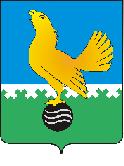 МУНИЦИПАЛЬНОЕ ОБРАЗОВАНИЕгородской округ Пыть-ЯхХанты-Мансийского автономного округа-ЮгрыАДМИНИСТРАЦИЯ ГОРОДАП О С Т А Н О В Л Е Н И ЕОб утверждении муниципальной программы «Социальное и демографическое развитие города Пыть-Яха» 		В соответствии с Бюджетным кодексом Российской Федерации, постановлением Правительства Ханты-Мансийского автономного округа - Югры от 10.11.2023 № 560-п «О государственной программе Ханты-Мансийского автономного округа - Югры «Социальное и демографическое развитие», во исполнение постановления администрации города от 29.11.2023 № 326-па «О порядке разработки и реализации муниципальных программ города Пыть-Яха»: Утвердить муниципальную программу «Социальное и демографическое развитие города Пыть-Яха» согласно приложению.2. Управлению по внутренней политике (Т.Н. Староста) опубликовать постановление в печатном средстве массовой информации «Официальный вестник» и дополнительно направить для размещения в сетевом издании в информационно-телекоммуникационной сети «Интернет» - pyt-yahinform.ru.».3. Отделу по обеспечению информационной безопасности                                  (А.А. Мерзляков) разместить постановление на официальном сайте администрации города в сети Интернет.4. Настоящее постановление вступает в силу с 01 января 2024 года.5. Признать утратившими силу постановления администрации города:- от 07.12.2021 № 555-па «Об утверждении муниципальной программы «Об утверждении муниципальной программы «Социальное и демографическое развитие города Пыть-Яха»;- от 02.06.2022 № 219-па «О внесении изменений в постановление администрации города от 07.12.2021 № 555-па «Об утверждении муниципальной программы «Об утверждении муниципальной программы «Социальное и демографическое развитие города Пыть-Яха»;- от 29.08.2022 № 395-па «О внесении изменений в постановление администрации города от 07.12.2021 № 555-па «Об утверждении муниципальной программы «Об утверждении муниципальной программы «Социальное и демографическое развитие города Пыть-Яха»;- от 22.11.2022 № 513-па «О внесении изменений в постановление администрации города от 07.12.2021 № 555-па «Об утверждении муниципальной программы «Об утверждении муниципальной программы «Социальное и демографическое развитие города Пыть-Яха»;- от 29.12.2022 № 588-па «О внесении изменений в постановление администрации города от 07.12.2021 № 555-па «Об утверждении муниципальной программы «Об утверждении муниципальной программы «Социальное и демографическое развитие города Пыть-Яха»;- от 22.06.2023 № 182-па «О внесении изменений в постановление администрации города от 07.12.2021 № 555-па «Об утверждении муниципальной программы «Об утверждении муниципальной программы «Социальное и демографическое развитие города Пыть-Яха»;- от 25.07.2023 № 215-па «О внесении изменений в постановление администрации города от 07.12.2021 № 555-па «Об утверждении муниципальной программы «Об утверждении муниципальной программы «Социальное и демографическое развитие города Пыть-Яха»;- от 14.09.2023 № 262-па «О внесении изменений в постановление администрации города от 07.12.2021 № 555-па «Об утверждении муниципальной программы «Об утверждении муниципальной программы «Социальное и демографическое развитие города Пыть-Яха»;- от 23.11.2023 № 319-па ««О внесении изменений в постановление администрации города от 07.12.2021 № 555-па «Об утверждении муниципальной программы «Об утверждении муниципальной программы «Социальное и демографическое развитие города Пыть-Яха».6. Контроль за выполнением постановления возложить на заместителя главы города (направление деятельности – социальные вопросы).Глава города Пыть-Яха						         Д.С. ГорбуновПриложение к постановлению администрациигорода Пыть-ЯхаПАСПОРТ Муниципальной программы«Социальное и демографическое развитие города Пыть-Яха»1. Основные положения2. Показатели муниципальной программы2.1. Прокси-показатели муниципальной программы в 2024 году3. План достижения показателей муниципальной программы в 2024 году4. Структура муниципальной программы5. Финансовое обеспечение муниципальной программыКуратор муниципальной программыЗаместитель главы города Пыть-Яха (направление деятельности – социальные вопросы)Ответственный исполнитель муниципальной программыОтдел по труду и социальным вопросамПериод реализации муниципальной программы2024 – 2030 гг.Цели муниципальной программыСоздание условий для повышения качества жизни и устойчивого естественного роста численности населения, снижения уровня бедности Направления (подпрограммы) муниципальной программы1 «Реализация адресной социальной поддержки граждан» 2 «Укрепление общественного здоровья населения города Пыть-Яха»Объемы финансового обеспечения за весь период реализации255 617,3 тыс. руб.Связь с национальными целями развития Российской Федерации/ государственной программой Ханты-Мансийского автономного округа - ЮгрыСохранение населения, здоровье и благополучие людей/Показатель «Снижение уровня бедности в два раза по сравнению с показателем 2017 года».Показатель «Повышение ожидаемой продолжительности жизни до 78 лет».Государственная программа Ханты-Мансийского автономного округа – Югры - «Социальное и демографическое развитие»/Показатель «Доля граждан, обеспеченных мерами социальной поддержки, от численности граждан, имеющих право на их получение и обратившихся за их получением».№ п/пНаименование показателяУровень показателяЕдиница измерения (по ОКЕИ)Базовое значениеБазовое значениеЗначение показателя по годамЗначение показателя по годамЗначение показателя по годамЗначение показателя по годамЗначение показателя по годамЗначение показателя по годамЗначение показателя по годамДокументОтветственный за достижение показателяСвязь с показателями национальных целей№ п/пНаименование показателяУровень показателяЕдиница измерения (по ОКЕИ)значениегод2024202520262027202820292030ДокументОтветственный за достижение показателяСвязь с показателями национальных целей12345678910111213141516Цель «Создание условий для повышения качества жизни и устойчивого естественного роста численности населения, снижения уровня бедности» Цель «Создание условий для повышения качества жизни и устойчивого естественного роста численности населения, снижения уровня бедности» Цель «Создание условий для повышения качества жизни и устойчивого естественного роста численности населения, снижения уровня бедности» Цель «Создание условий для повышения качества жизни и устойчивого естественного роста численности населения, снижения уровня бедности» Цель «Создание условий для повышения качества жизни и устойчивого естественного роста численности населения, снижения уровня бедности» Цель «Создание условий для повышения качества жизни и устойчивого естественного роста численности населения, снижения уровня бедности» Цель «Создание условий для повышения качества жизни и устойчивого естественного роста численности населения, снижения уровня бедности» Цель «Создание условий для повышения качества жизни и устойчивого естественного роста численности населения, снижения уровня бедности» Цель «Создание условий для повышения качества жизни и устойчивого естественного роста численности населения, снижения уровня бедности» Цель «Создание условий для повышения качества жизни и устойчивого естественного роста численности населения, снижения уровня бедности» Цель «Создание условий для повышения качества жизни и устойчивого естественного роста численности населения, снижения уровня бедности» Цель «Создание условий для повышения качества жизни и устойчивого естественного роста численности населения, снижения уровня бедности» Цель «Создание условий для повышения качества жизни и устойчивого естественного роста численности населения, снижения уровня бедности» Цель «Создание условий для повышения качества жизни и устойчивого естественного роста численности населения, снижения уровня бедности» Цель «Создание условий для повышения качества жизни и устойчивого естественного роста численности населения, снижения уровня бедности» Цель «Создание условий для повышения качества жизни и устойчивого естественного роста численности населения, снижения уровня бедности» 1Доля граждан, обеспеченных мерами социальной поддержки, от численности граждан, имеющих право на их получение и обратившихся за их получениемГПМПпроцент1002022100100100100100100100Постановление Правительства Ханты-Мансийского автономного округа – Югры от 10.11.2023 №560-п «О государственной программе Ханты-Мансийского автономного округа – Югры «Социальное и демографическое развитие»Отдел по труду и социальным вопросамУправление по жилищно – коммунальному комплексу, транспорту и дорогамСнижение уровня бедности в два раза по сравнению с показателем 2017 года2Доля реализованных мероприятий по укреплению общественного здоровья населения города Пыть-ЯхаМПпроцент1002022100100100100100100100Закон Ханты-Мансийского автономного округа-Югры от 27.09.2015 № 73-оз «Об осуществлении органами местного самоуправления муниципальных образований Ханты-Мансийского автономного округа-Югры отдельных полномочий в сфере охраны здоровья граждан»Отдел по труду и социальным вопросамУправление по жилищно-коммунальному комплексу, транспорту и дорогамУправление по внутренней политикеУправление по образованиюУправление по культуре и спортуПовышение ожидаемой продолжительности жизни до 78 лет№ п/пНаименование показателяЕдиница измерения (по ОКЕИ)Базовое значениеБазовое значениеЗначение показателя по кварталам/месяцамЗначение показателя по кварталам/месяцамЗначение показателя по кварталам/месяцамЗначение показателя по кварталам/месяцамОтветственный за достижение показателя№ п/пНаименование показателяЕдиница измерения (по ОКЕИ)значениегод1 квартал2 квартал3 квартал4 кварталОтветственный за достижение показателя123456789101Показатель муниципальной программы «Доля граждан, обеспеченных мерами социальной поддержки, от численности граждан, имеющих право на их получение и обратившихся за их получением», единицПоказатель муниципальной программы «Доля граждан, обеспеченных мерами социальной поддержки, от численности граждан, имеющих право на их получение и обратившихся за их получением», единицПоказатель муниципальной программы «Доля граждан, обеспеченных мерами социальной поддержки, от численности граждан, имеющих право на их получение и обратившихся за их получением», единицПоказатель муниципальной программы «Доля граждан, обеспеченных мерами социальной поддержки, от численности граждан, имеющих право на их получение и обратившихся за их получением», единицПоказатель муниципальной программы «Доля граждан, обеспеченных мерами социальной поддержки, от численности граждан, имеющих право на их получение и обратившихся за их получением», единицПоказатель муниципальной программы «Доля граждан, обеспеченных мерами социальной поддержки, от численности граждан, имеющих право на их получение и обратившихся за их получением», единицПоказатель муниципальной программы «Доля граждан, обеспеченных мерами социальной поддержки, от численности граждан, имеющих право на их получение и обратившихся за их получением», единицПоказатель муниципальной программы «Доля граждан, обеспеченных мерами социальной поддержки, от численности граждан, имеющих право на их получение и обратившихся за их получением», единицПоказатель муниципальной программы «Доля граждан, обеспеченных мерами социальной поддержки, от численности граждан, имеющих право на их получение и обратившихся за их получением», единиц1.1Количество неработающих пенсионеров получателей социальной поддержки на проезд в городском транспорте (письменные обращения граждан за получением муниципальной услуги, реестр получателей мер социальной поддержки на проезд в городском транспорте)единиц10212023890110174отдел по труду и социальным вопросам1.2Количество получателей выплаты ко Дню Победы в Великой Отечественной войнеединиц12202301200отдел по труду и социальным вопросам1.3Количество получателей дополнительного пенсионного обеспеченияединиц72202373757778отдел по труду и социальным вопросам1.4Количество лиц, удостоенных звания «Почетный гражданин города Пыть-Яха»единиц15202355155отдел по труду и социальным вопросам1.5Количество получателей льготы на оплату стоимости одной помывки в городской банеединиц878720232196219621972198управление по жилищно – коммунальному комплексу, транспорту и дорогам № п/пЦели/показатели государственной (муниципальной) программы) Уровень показателя Единица измерения(по ОКЕИ)Плановые значения по кварталам/месяцамПлановые значения по кварталам/месяцамПлановые значения по кварталам/месяцамПлановые значения по кварталам/месяцамНа конец 2024 года№ п/пЦели/показатели государственной (муниципальной) программы) Уровень показателя Единица измерения(по ОКЕИ)1 квартал2 квартал3 квартал4 кварталНа конец 2024 года1.Цель «Создание условий для повышения качества жизни и устойчивого естественного роста численности населения, снижения уровня бедности»Цель «Создание условий для повышения качества жизни и устойчивого естественного роста численности населения, снижения уровня бедности»Цель «Создание условий для повышения качества жизни и устойчивого естественного роста численности населения, снижения уровня бедности»Цель «Создание условий для повышения качества жизни и устойчивого естественного роста численности населения, снижения уровня бедности»Цель «Создание условий для повышения качества жизни и устойчивого естественного роста численности населения, снижения уровня бедности»Цель «Создание условий для повышения качества жизни и устойчивого естественного роста численности населения, снижения уровня бедности»Цель «Создание условий для повышения качества жизни и устойчивого естественного роста численности населения, снижения уровня бедности»Цель «Создание условий для повышения качества жизни и устойчивого естественного роста численности населения, снижения уровня бедности»1.Доля граждан, обеспеченных мерами социальной поддержки, от численности граждан, имеющих право на их получение и обратившихся за их получениемМПпроцент1001001001001002.Доля реализованных мероприятий по укреплению общественного здоровья населения города Пыть-ЯхаМПпроцент100100100100100№ п/пЗадачи структурного элементаКраткое описание ожидаемых эффектов от реализации задачи структурного элементаСвязь с показателями12341.Направление (подпрограмма) «Реализация адресной социальной поддержки граждан»Направление (подпрограмма) «Реализация адресной социальной поддержки граждан»Направление (подпрограмма) «Реализация адресной социальной поддержки граждан»1.1.Комплекс процессных мероприятий «Поддержка, семьи, материнства и детства»Комплекс процессных мероприятий «Поддержка, семьи, материнства и детства»Комплекс процессных мероприятий «Поддержка, семьи, материнства и детства»Ответственный за реализацию – отдел по труду и социальным вопросамСрок реализации 2024-2030 гг.Срок реализации 2024-2030 гг.1.1.1.«Популяризация семейных ценностей и защита интересов детей»Проведение мероприятий, направленных на профилактику семейного неблагополучия и социального сиротства. Обеспечение деятельности муниципальной комиссии по делам несовершеннолетних и защите их прав. Доля граждан, обеспеченных мерами социальной поддержки, от численности граждан, имеющих право на их получение и обратившихся за их получением1.2.Комплекс процессных мероприятий «Развитие мер социальной поддержки отдельных категорий граждан»Комплекс процессных мероприятий «Развитие мер социальной поддержки отдельных категорий граждан»Комплекс процессных мероприятий «Развитие мер социальной поддержки отдельных категорий граждан»1.2.1.Повышение уровня материального обеспечения граждан- Выплаты лицам, замещавшим должности муниципальной службы или муниципальные должности в органах местного самоуправления города Пыть-Ях;- выплаты гражданам, имеющим звание «Почетный гражданин города Пыть-Ях»;- единовременные выплаты в связи с юбилейной датой.Доля граждан, обеспеченных мерами социальной поддержки, от численности граждан, имеющих право на их получение и обратившихся за их получением1.2.2.Реализация социальных гарантий отдельных категорий граждан- Выплата субсидии на возмещение недополученных доходов организациям, предоставляющим населению услуги бань по тарифам, не обеспечивающим возмещение издержек;- выплата субсидии на возмещение недополученных доходов организациям, предоставляющим пассажирские перевозки по социально ориентированным тарифам;- выплаты ко Дню Победы в Великой Отечественной войне, а также к юбилейным и памятным датам, гражданам, жителям города Пыть-Яха, из числа участников и инвалидов Великой Отечественной войны и приравненным к ним категориям;Доля граждан, обеспеченных мерами социальной поддержки, от численности граждан, имеющих право на их получение и обратившихся за их получением.2.2. Направление (подпрограмма) «Укрепление общественного здоровья населения города Пыть-Яха»2. Направление (подпрограмма) «Укрепление общественного здоровья населения города Пыть-Яха»2. Направление (подпрограмма) «Укрепление общественного здоровья населения города Пыть-Яха»2.1.Комплекс процессных мероприятий «Реализации мероприятий согласно комплексному межведомственному плану мероприятий, направленных на профилактику заболеваний и формирование здорового образа жизни среди населения города Пыть-Яха»Комплекс процессных мероприятий «Реализации мероприятий согласно комплексному межведомственному плану мероприятий, направленных на профилактику заболеваний и формирование здорового образа жизни среди населения города Пыть-Яха»Комплекс процессных мероприятий «Реализации мероприятий согласно комплексному межведомственному плану мероприятий, направленных на профилактику заболеваний и формирование здорового образа жизни среди населения города Пыть-Яха»Ответственный за реализацию – отдел по труду и социальным вопросамСрок реализации 2024-2030 гг.Срок реализации 2024-2030 гг.2.1.1.Проведение мероприятий, направленных на популяризацию здорового образа жизни- организация и проведение конкурсных мероприятий, направленных на сохранение жизни и здоровья граждан;- изготовление печатной продукции, направленной на освещение вопросов укрепления общественного здоровья населения города Пыть-Яха;- реализация комплексного плана мероприятий по укреплению общественного здоровья населения города Пыть-Яха.Доля реализованных мероприятий по укреплению общественного здоровья населения города Пыть-Яха.Наименование муниципальной программы, структурного элемента / источник финансового обеспечения Объем финансового обеспечения по годам реализации, тыс. рублейОбъем финансового обеспечения по годам реализации, тыс. рублейОбъем финансового обеспечения по годам реализации, тыс. рублейОбъем финансового обеспечения по годам реализации, тыс. рублейОбъем финансового обеспечения по годам реализации, тыс. рублейОбъем финансового обеспечения по годам реализации, тыс. рублейОбъем финансового обеспечения по годам реализации, тыс. рублейОбъем финансового обеспечения по годам реализации, тыс. рублейНаименование муниципальной программы, структурного элемента / источник финансового обеспечения 2024202520262027202820292030Всего123456789«Социальное и демографическое развитие города Пыть-Яха» (всего), в том числе:44 852,734 286,135 295,735 295,735 295,735 295,735 295,7255 617,3Бюджет автономного округа 7 161,77 161,77 161,77 161,77 161,77 161,77 161,750 131,9Местный бюджет37 691,027 124,428 134,028 134,028 134,028 134,028 134,0205 485,41. «Реализация адресной социальной поддержки граждан» (всего), в том числе:44 789,734 223,135 232,735 232,735 232,735 232,735 232,7255 176,3Бюджет автономного округа 7 161,77 161,77 161,77 161,77 161,77 161,77 161,750 131,9Местный бюджет37 628,027 061,428 071,028 071,028 071,028 071,028 071,0205 044,41.1. «Комплекс процессных мероприятий «Поддержка, семьи, материнства и детства» (всего), в том числе:7 161,77 161,77 161,77 161,77 161,77 161,77 161,750 131,9Бюджет автономного округа7 161,77 161,77 161,77 161,77 161,77 161,77 161,750 131,91.2. «Комплекс процессных мероприятий «Развитие мер социальной поддержки отдельных категорий граждан» всего), в том числе:37 628,027 061,428 071,028 071,028 071,028 071,028 071,0205 044,4Местный бюджет37 628,027 061,428 071,028 071,028 071,028 071,028 071,0205 044,42 «Укрепление общественного здоровья населения города Пыть-Яха» (всего), в том числе:              63,0                 63,0                           63,0                            63,0   63,00 63,00 63,00 441,0Местный бюджет              63,0                 63,0                           63,0                            63,0   63,00 63,00 63,00 441,02.1. «Комплекс процессных мероприятий «Реализации мероприятий согласно комплексному межведомственному плану мероприятий, направленных на профилактику заболеваний и формирование здорового образа жизни среди населения города Пыть-Яха» всего), в том числе:              63,0                 63,0                           63,0                            63,0   63,00 63,00 63,00 441,0Местный бюджет              63,0                 63,0                           63,0                            63,0   63,00 63,00 63,00 441,0